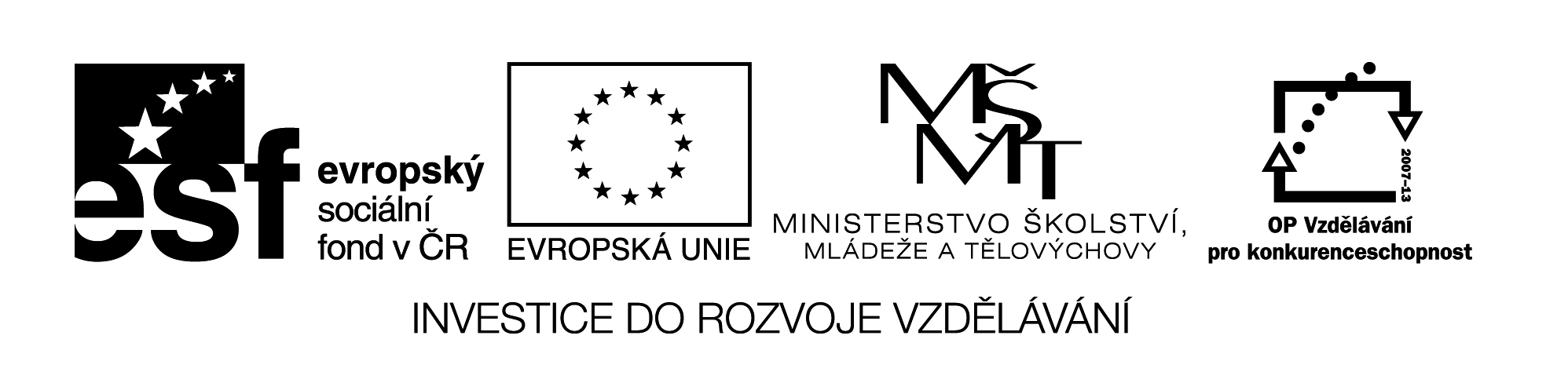 PLAKÁTTELEFÓNDEŠTNÍKRÁDIOPANENKAPOČÍTAČMÍČKLÁVESYTELEVIZEKYTARAEU II-2 AJ4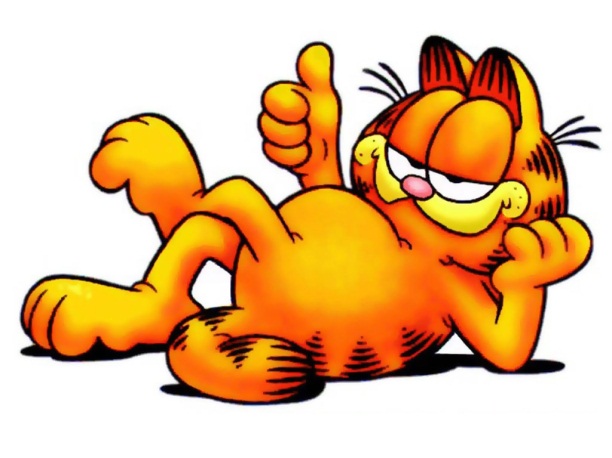 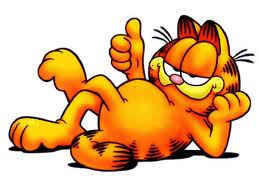 Šárka KamenskáZŠ ZákupyNázev: Favourite thingsCíl: Opakování slovní zásoby, motivaceČas: 10 min.Pomůcky:Popis aktivity: Děti vyluští křížovku, vyjde tajenka The Alphabet.111122222244555566H77778810101010